Сообщение о возможном установлении публичного сервитута (Самарская область, Красноярский район).В соответствии с п. 3 статьи 39.42 Земельного кодекса Российской Федерации Министерство цифрового развития, связи и массовых коммуникаций Российской Федерации настоящим сообщает, что в целях размещения антенно-мачтового сооружения связи объекта «Установка АМС БС в Самарской области Российской Федерации по проекту «Устранение цифрового неравенства» (УЦН 2.0)» возможно установление публичного сервитута в отношении земель кадастрового квартала (его части) 63:26:1702004, расположенного по адресу: Самарская область, Красноярский муниципальный район, сельское поселение Хилково, с. Тростянка.Обоснованием необходимости установления публичного сервитута являются мероприятия по устранению цифрового неравенства между жителями городского и сельского населения и обеспечению оказания универсальных услуг связи в населенных пунктах с численностью населения от 250 до 500 человек с использованием точек доступа на всей территории, реализуемыми в рамках государственной программы Российской Федерации «Информационное общество», утвержденной постановлением Правительства Российской Федерации от 15.04.2014№ 313.Заинтересованные лица могут ознакомиться с поступившим ходатайством об установлении публичного сервитута и прилагаемым к нему описанием местоположения границ публичного сервитута в Министерстве цифрового развития, связи и массовых коммуникаций Российской Федерации по адресу: 123112, Москва, Пресненская наб., д. 10, стр. 2, IQ-квартал; в администрации сельского поселения Хилково муниципального района Красноярский Самарской области по адресу: 446396, Самарская   область,   Красноярский   район,   село   Хилково,   ул.   Школьная,   д.   5; в администрации муниципального района   Красноярский   Самарской   области по адресу: 446370, Самарская обл., с. Красный Яр, переулок Коммунистический, д. 4.Подать заявления об учете прав на земельный участок можно по адресу Министерства цифрового развития, связи и массовых коммуникаций Российской Федерации (Москва, Пресненская наб., д. 10, стр. 2, IQ-квартал).Срок подачи заявлений об учете прав на земельный участок, в отношении которого испрашивается публичный сервитут, составляет 15 (пятнадцать) дней со дня опубликования данного сообщения (в соответствии с п. 8 ст. 39.42 Земельного кодекса Российской Федерации).Время приема заинтересованных лиц для ознакомления с поступившим ходатайством об установлении публичного сервитута и подачи заявлений:Понедельник – четверг: с 9:30 до 12:30 и с 14:00 до 17:00;Пятница: с 9:30 до 12:30 и с 14:00 до 15:00.Подробнее о порядке приема граждан можно узнать на сайте https://digital.gov.ru/ru/appeals/personal/.Данная информация размещена на официальных сайтах Министерства цифрового развития, связи и массовых коммуникаций Российской Федерации (https://digital.gov.ru/ru/) и администрации муниципального района Красноярский Самарской области (https://kryaradm.ru/).ОПИСАНИЕ МЕСТОПОЛОЖЕНИЯ ГРАНИЦ ПУБЛИЧНОГО СЕРВИТУТААнтенно-мачтовое сооружение связи объекта «Установка АМС БС в Самарской области Российской Федерации по проекту «Устранение цифрового неравенства» (УЦН 2.0)»(наименование объекта, местоположение границ которого описано (далее - объект)Раздел 1Раздел 2Раздел 363:26-6.221	24	3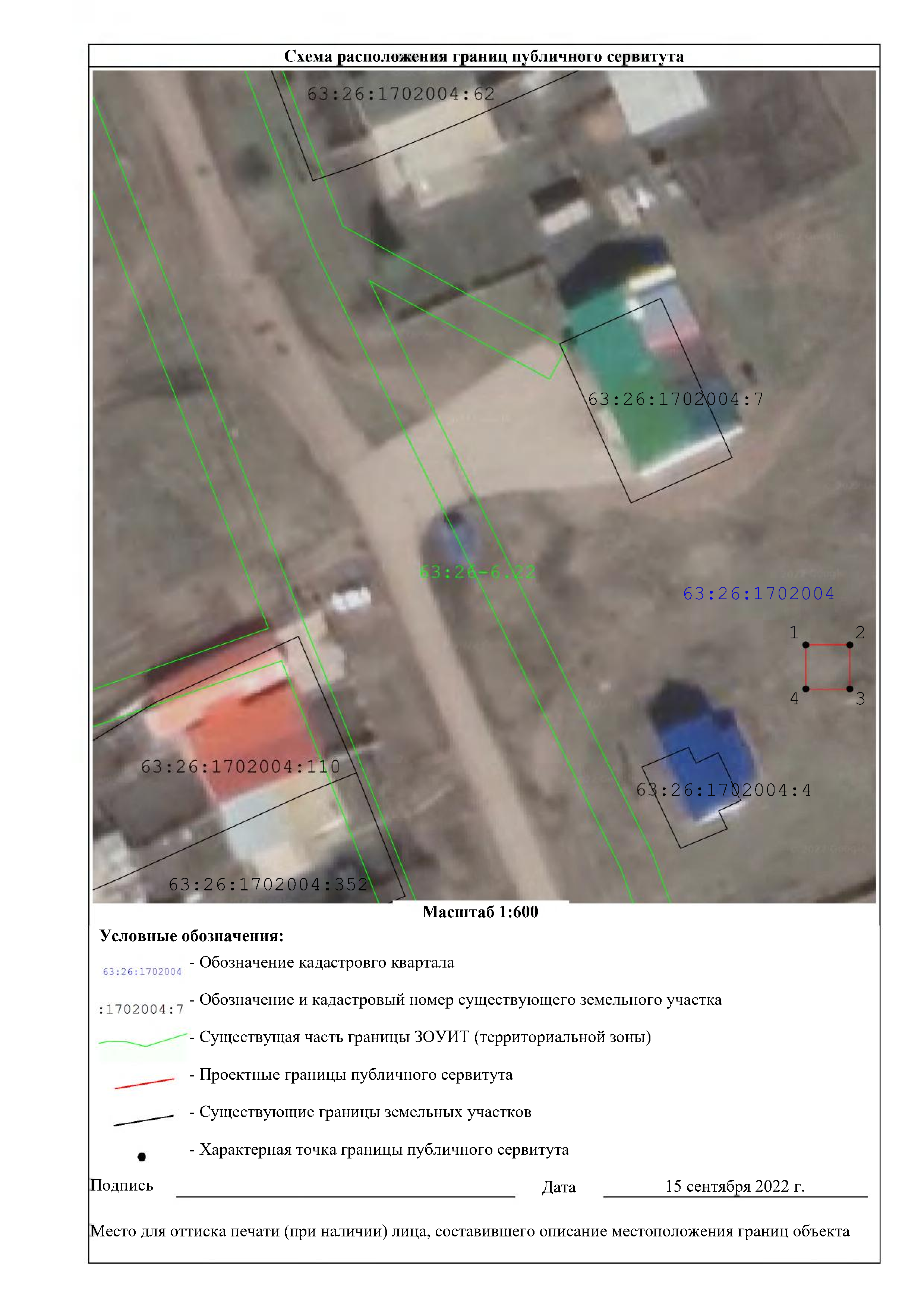 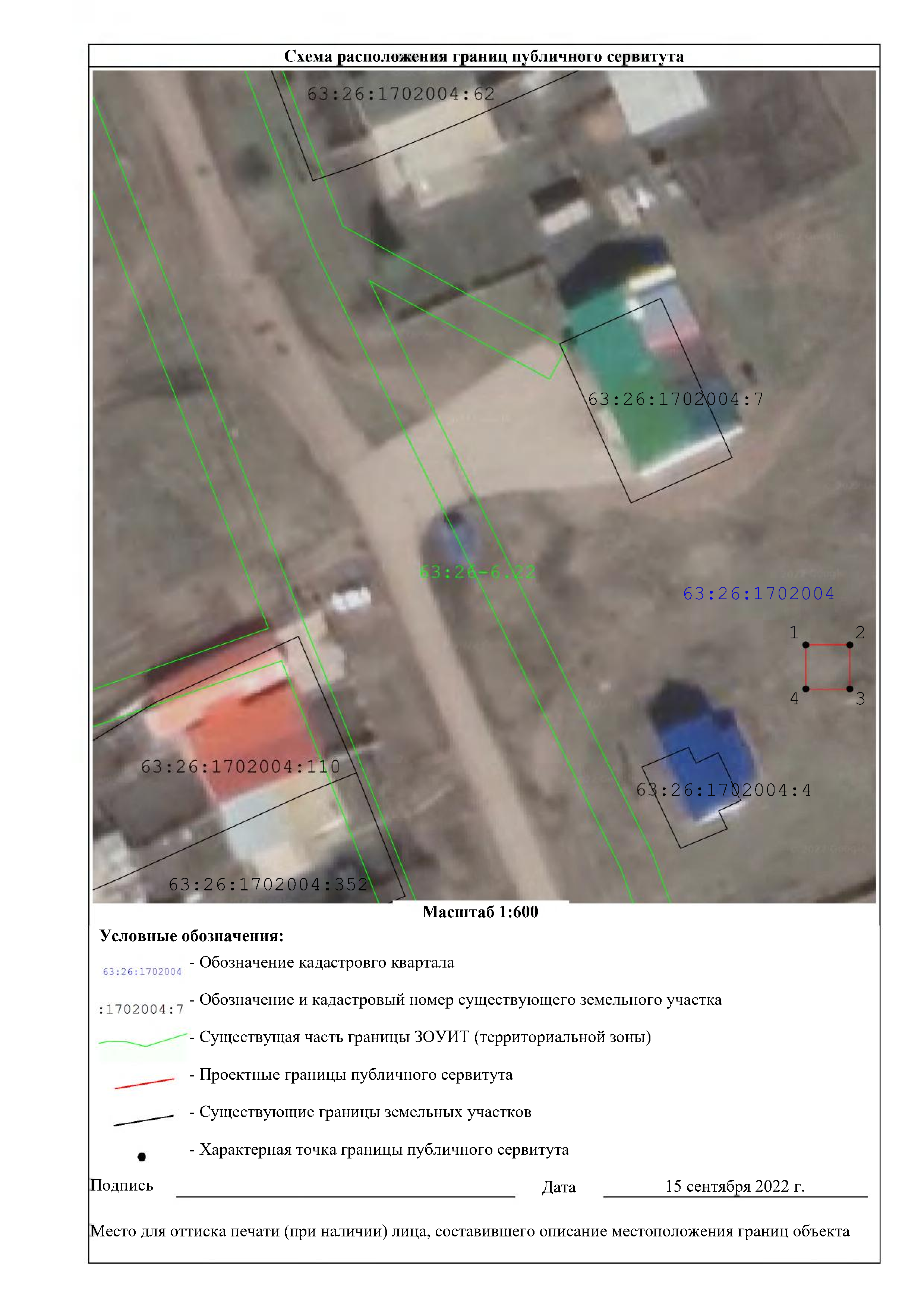 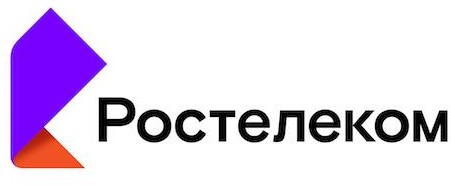 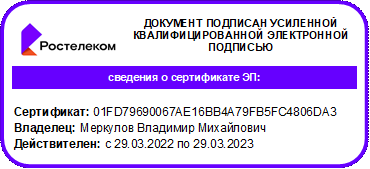 Сведения об объектеСведения об объектеСведения об объекте№ п/пХарактеристики объектаОписание характеристик1231Местоположение объектаСамарская область, Красноярский р-н, Хилково с/п, Тростянка с2Площадь объекта ± величинапогрешности определения площади (P ± ∆P)25 м² ± 2 м²3Иные характеристики объектаВид объекта реестра границ: Зона с особыми условиями использования территорииСодержание ограничений использования объектов недвижимости в пределах зоны или территории: Публичный сервитут ПАО"Ростелком" устанавливается для использования земель кадастровых кварталов (его части): 63:26:1702004, расположенного по адресу:Самарская область,Красноярский муниципальный район,сельскоепоселение Хилково, с. Тростянка, для размещения антенно-мачтового сооружения связи объекта «Установка АМС БС в Самарской области Российской Федерации по проекту «Устранение цифровогонеравенства» (УЦН 2.0)» на срок 49 (сорок девять) лет.Контактные данные: 115172, Российская Федерация, Москва, ул. Гончарная, д. 30, стр 1. Контактный телефон/факс: +7 (499) 999-82-83 /+7 (499) 999-82-22. Электронная почта: rostelecom@rt.ruСведения о местоположении границ объектаСведения о местоположении границ объектаСведения о местоположении границ объектаСведения о местоположении границ объектаСведения о местоположении границ объектаСведения о местоположении границ объекта1. Система координат	МСК-63 зона 11. Система координат	МСК-63 зона 11. Система координат	МСК-63 зона 11. Система координат	МСК-63 зона 11. Система координат	МСК-63 зона 11. Система координат	МСК-63 зона 12. Сведения о характерных точках границ объекта2. Сведения о характерных точках границ объекта2. Сведения о характерных точках границ объекта2. Сведения о характерных точках границ объекта2. Сведения о характерных точках границ объекта2. Сведения о характерных точках границ объектаОбозначение характерных точек границКоординаты, мКоординаты, мМетод определения координат характерной точкиСредняя квадратическая погрешность положения характерной точки (Mt), мОписание обозначения точки на местности (при наличии)Обозначение характерных точек границXYМетод определения координат характерной точкиСредняя квадратическая погрешность положения характерной точки (Mt), мОписание обозначения точки на местности (при наличии)1234561423 645,491 417 702,17Аналитический метод0,10—2423 645,491 417 707,17Аналитический метод0,10—3423 640,491 417 707,17Аналитический метод0,10—4423 640,491 417 702,17Аналитический метод0,10—1423 645,491 417 702,17Аналитический метод0,10—3. Сведения о характерных точках части (частей) границы объекта3. Сведения о характерных точках части (частей) границы объекта3. Сведения о характерных точках части (частей) границы объекта3. Сведения о характерных точках части (частей) границы объекта3. Сведения о характерных точках части (частей) границы объекта3. Сведения о характерных точках части (частей) границы объекта123456——————Сведения о местоположении измененных (уточненных) границ объектаСведения о местоположении измененных (уточненных) границ объектаСведения о местоположении измененных (уточненных) границ объектаСведения о местоположении измененных (уточненных) границ объектаСведения о местоположении измененных (уточненных) границ объектаСведения о местоположении измененных (уточненных) границ объектаСведения о местоположении измененных (уточненных) границ объектаСведения о местоположении измененных (уточненных) границ объекта1. Система координат	МСК-63 зона 11. Система координат	МСК-63 зона 11. Система координат	МСК-63 зона 11. Система координат	МСК-63 зона 11. Система координат	МСК-63 зона 11. Система координат	МСК-63 зона 11. Система координат	МСК-63 зона 11. Система координат	МСК-63 зона 12. Сведения о характерных точках границ объекта2. Сведения о характерных точках границ объекта2. Сведения о характерных точках границ объекта2. Сведения о характерных точках границ объекта2. Сведения о характерных точках границ объекта2. Сведения о характерных точках границ объекта2. Сведения о характерных точках границ объекта2. Сведения о характерных точках границ объектаОбозначение характерных точек границыСуществующие координаты, мСуществующие координаты, мИзмененные (уточненные) координаты, мИзмененные (уточненные) координаты, мМетод определения координат характерной точкиСредняя квадратическая погрешность положения характерной точки (Mt), мОписание обозначения точки на местности (при наличии)Обозначение характерных точек границыXYXYМетод определения координат характерной точкиСредняя квадратическая погрешность положения характерной точки (Mt), мОписание обозначения точки на местности (при наличии)12345678————————3. Сведения о характерных точках части (частей) границы объекта3. Сведения о характерных точках части (частей) границы объекта3. Сведения о характерных точках части (частей) границы объекта3. Сведения о характерных точках части (частей) границы объекта3. Сведения о характерных точках части (частей) границы объекта3. Сведения о характерных точках части (частей) границы объекта3. Сведения о характерных точках части (частей) границы объекта3. Сведения о характерных точках части (частей) границы объекта12345678————————Прохождение границыПрохождение границыОписание прохождения границыот точкидо точкиОписание прохождения границы123———Публичное акционерное общество «Ростелеком» ул. Гончарная, д. 30г. Москва, Россия, 115172тел.: +7 (499) 999-80-22, +7 (499) 999-82-83факс: +7 (499) 999-82-22e-mail: rostelecom@rt.ru, web: www.rt.ru19.12.2022	М-31/1798 	№ 	На №	от  	Министерство цифрового развития, связи и массовых коммуникаций Российской Федерацииoffice@digital.gov.ruХодатайство об установлении публичного сервитутаХодатайство об установлении публичного сервитутаХодатайство об установлении публичного сервитута1Министерство цифрового развития, связи и массовых коммуникаций Российской Федерации(наименование органа, принимающего решение об установлении публичного сервитута)Министерство цифрового развития, связи и массовых коммуникаций Российской Федерации(наименование органа, принимающего решение об установлении публичного сервитута)2Сведения о лице, представившем ходатайство об установлении публичного сервитута (далее - заявитель):Сведения о лице, представившем ходатайство об установлении публичного сервитута (далее - заявитель):2.1Полное наименованиеПубличное акционерное общество«Ростелеком»2.2Сокращенное наименование (при наличии)ПАО «Ростелеком»2.3Организационно-правовая формаПубличное акционерное общество2.4Почтовый адрес (индекс, субъект РоссийскойФедерации, населенный пункт, улица, дом)115172, Москва, ул. Гончарная, д. 302.5Адрес электронной почтыmerkulov@giprosvyaz.ru2.6ОГРН10277001987672.7ИНН77070493883Сведения о представителе заявителя:Сведения о представителе заявителя:3.1ФамилияМеркулов3.1ИмяВладимир3.1Отчество (при наличии)Михайлович3.2Адрес электронной почтыmerkulov@giprosvyaz.ru(при наличии)(при наличии)3.3ТелефонТелефон8-985-156-05-933.4Наименование и реквизиты документа, подтверждающегополномочия представителя заявителяНаименование и реквизиты документа, подтверждающегополномочия представителя заявителяДоверенность от 21.05.2021 № 77/535-н/77- 2021-5-11864Прошу установить публичный сервитут в отношении земель и (или) земельного(ых) участка(ов) в целях (указываются цели, предусмотренные статьей 39.37 Земельного кодекса Российской Федерации или статьей 3.6 Федерального закона от 25 октября 2001 г. № 137-ФЗ "О введении в действие Земельного кодекса Российской Федерации": размещение антенно-мачтового сооружения связи объекта «Установка АМС БС в Самарской области Российской Федерации по проекту «Устранение цифрового неравенства» (УЦНПрошу установить публичный сервитут в отношении земель и (или) земельного(ых) участка(ов) в целях (указываются цели, предусмотренные статьей 39.37 Земельного кодекса Российской Федерации или статьей 3.6 Федерального закона от 25 октября 2001 г. № 137-ФЗ "О введении в действие Земельного кодекса Российской Федерации": размещение антенно-мачтового сооружения связи объекта «Установка АМС БС в Самарской области Российской Федерации по проекту «Устранение цифрового неравенства» (УЦНПрошу установить публичный сервитут в отношении земель и (или) земельного(ых) участка(ов) в целях (указываются цели, предусмотренные статьей 39.37 Земельного кодекса Российской Федерации или статьей 3.6 Федерального закона от 25 октября 2001 г. № 137-ФЗ "О введении в действие Земельного кодекса Российской Федерации": размещение антенно-мачтового сооружения связи объекта «Установка АМС БС в Самарской области Российской Федерации по проекту «Устранение цифрового неравенства» (УЦН42.0)»2.0)»2.0)»5Испрашиваемый срок публичного сервитута 49 лет Испрашиваемый срок публичного сервитута 49 лет Испрашиваемый срок публичного сервитута 49 лет 6Срок, в течение которого использование земельного участка (его части) и (или) расположенного на нем объекта недвижимости в соответствии с их разрешенным использованием будет в соответствии с подпунктом 4 пункта 1 статьи 39.41 Земельного кодекса Российской Федерации невозможно или существенно затруднено в связи с осуществлением деятельности, для обеспечения которой устанавливается публичный сервитут (при возникновении таких обстоятельств) 49 летСрок, в течение которого использование земельного участка (его части) и (или) расположенного на нем объекта недвижимости в соответствии с их разрешенным использованием будет в соответствии с подпунктом 4 пункта 1 статьи 39.41 Земельного кодекса Российской Федерации невозможно или существенно затруднено в связи с осуществлением деятельности, для обеспечения которой устанавливается публичный сервитут (при возникновении таких обстоятельств) 49 летСрок, в течение которого использование земельного участка (его части) и (или) расположенного на нем объекта недвижимости в соответствии с их разрешенным использованием будет в соответствии с подпунктом 4 пункта 1 статьи 39.41 Земельного кодекса Российской Федерации невозможно или существенно затруднено в связи с осуществлением деятельности, для обеспечения которой устанавливается публичный сервитут (при возникновении таких обстоятельств) 49 лет7Обоснование необходимости установления публичного Сервитута:В целях реализации Государственной программы Российской Федерации «Информационное общество». утвержденной Постановлением Правительства Российской Федерации от 15.04.2014 № 313, в соответствии с Приказом Министерства цифрового развития, связи и массовых коммуникаций Российской Федерации от 19.08.2020 № 403 «Об утверждении перечня населенных пунктов с населением от ста до пятисот человек, в которых должны быть установлены точки доступа, в том числе точки доступа, которые должны быть оборудованы средствами связи, используемыми для оказания услуг подвижной радиотелефонной связи» ПАО «Ростелеком» на основании Распоряжения Правительства Российской Федерации от 26.03.2014 № 437-р обеспечивает размещение антенно-мачтовых сооружений связи для устранения цифрового неравенства между городскими и сельскими жителями, предоставления возможности оказания современных услуг связи жителям населенных пунктов с численностью населения от 100 до 500 человек (проект «Устранение цифрового неравенства» (УЦН 2.0)».В целях реализации Государственной программы Российской Федерации «Информационное общество». утвержденной Постановлением Правительства Российской Федерации от 15.04.2014 № 313, в соответствии с Приказом Министерства цифрового развития, связи и массовых коммуникаций Российской Федерации от 19.08.2020 № 403 «Об утверждении перечня населенных пунктов с населением от ста до пятисот человек, в которых должны быть установлены точки доступа, в том числе точки доступа, которые должны быть оборудованы средствами связи, используемыми для оказания услуг подвижной радиотелефонной связи» ПАО «Ростелеком» на основании Распоряжения Правительства Российской Федерации от 26.03.2014 № 437-р обеспечивает размещение антенно-мачтовых сооружений связи для устранения цифрового неравенства между городскими и сельскими жителями, предоставления возможности оказания современных услуг связи жителям населенных пунктов с численностью населения от 100 до 500 человек (проект «Устранение цифрового неравенства» (УЦН 2.0)».8Сведения о правообладателе инженерного сооружения, которое переносится в связи с изъятием земельного участка для государственных или муниципальных нужд, в случае, если заявитель не является собственником указанногоСведения о правообладателе инженерного сооружения, которое переносится в связи с изъятием земельного участка для государственных или муниципальных нужд, в случае, если заявитель не является собственником указанногоСведения о правообладателе инженерного сооружения, которое переносится в связи с изъятием земельного участка для государственных или муниципальных нужд, в случае, если заявитель не является собственником указанногоинженерного сооружения (в данном случае указываются сведения в объеме, предусмотренном строкой 2 настоящей формы) (заполняется в случае, если ходатайство об установлении публичного сервитута подается с целью установления публичного сервитута в целях реконструкции инженерного сооружения, которое переносится в связи с изъятием такого земельного участка для государственных или муниципальных нужд)инженерного сооружения (в данном случае указываются сведения в объеме, предусмотренном строкой 2 настоящей формы) (заполняется в случае, если ходатайство об установлении публичного сервитута подается с целью установления публичного сервитута в целях реконструкции инженерного сооружения, которое переносится в связи с изъятием такого земельного участка для государственных или муниципальных нужд)инженерного сооружения (в данном случае указываются сведения в объеме, предусмотренном строкой 2 настоящей формы) (заполняется в случае, если ходатайство об установлении публичного сервитута подается с целью установления публичного сервитута в целях реконструкции инженерного сооружения, которое переносится в связи с изъятием такого земельного участка для государственных или муниципальных нужд)9Кадастровые номера земельных участков (при их наличии), в отношении которых подано ходатайство об установлении публичного сервитута, адреса или иное описание местоположения таких земельных участковЗемли в кадастровом квартале 63:26:1702004, по адресу: Самарская область, Красноярский муниципальный район, сельское поселение Хилково с. Тростянка,площадь 25 кв.м.Земли в кадастровом квартале 63:26:1702004, по адресу: Самарская область, Красноярский муниципальный район, сельское поселение Хилково с. Тростянка,площадь 25 кв.м.10Право, на котором инженерное сооружение принадлежит заявителю (если подано ходатайство об установлении публичного сервитута в целях реконструкции или эксплуатации инженерного сооружения)Право, на котором инженерное сооружение принадлежит заявителю (если подано ходатайство об установлении публичного сервитута в целях реконструкции или эксплуатации инженерного сооружения)Право, на котором инженерное сооружение принадлежит заявителю (если подано ходатайство об установлении публичного сервитута в целях реконструкции или эксплуатации инженерного сооружения)11Сведения о способах представления результатов рассмотрения ходатайства:Сведения о способах представления результатов рассмотрения ходатайства:Сведения о способах представления результатов рассмотрения ходатайства:11в виде электронного документа, который направляется уполномоченным органом заявителю посредством электронной почтыв виде электронного документа, который направляется уполномоченным органом заявителю посредством электронной почтыДА(да/нет)11в виде бумажного документа, который заявитель получает непосредственно при личном обращении или посредством почтового отправленияв виде бумажного документа, который заявитель получает непосредственно при личном обращении или посредством почтового отправленияНЕТ(да/нет)12Документы, прилагаемые к ходатайству:1. Описание местоположения границ публичный сервитута в формате xml; 2. Копия доверенности от 21.05.2021 № 77/535-н/77-2021-5-1186 в форматеpdf.Документы, прилагаемые к ходатайству:1. Описание местоположения границ публичный сервитута в формате xml; 2. Копия доверенности от 21.05.2021 № 77/535-н/77-2021-5-1186 в форматеpdf.Документы, прилагаемые к ходатайству:1. Описание местоположения границ публичный сервитута в формате xml; 2. Копия доверенности от 21.05.2021 № 77/535-н/77-2021-5-1186 в форматеpdf.13Подтверждаю согласие на обработку персональных данных (сбор, систематизацию, накопление, хранение, уточнение (обновление, изменение), использование, распространение (в том числе передачу), обезличивание, блокирование, уничтожение персональных данных, а также иных действий, необходимых для обработки персональных данных в соответствии с законодательством Российской Федерации), в том числе в автоматизированном режимеПодтверждаю согласие на обработку персональных данных (сбор, систематизацию, накопление, хранение, уточнение (обновление, изменение), использование, распространение (в том числе передачу), обезличивание, блокирование, уничтожение персональных данных, а также иных действий, необходимых для обработки персональных данных в соответствии с законодательством Российской Федерации), в том числе в автоматизированном режимеПодтверждаю согласие на обработку персональных данных (сбор, систематизацию, накопление, хранение, уточнение (обновление, изменение), использование, распространение (в том числе передачу), обезличивание, блокирование, уничтожение персональных данных, а также иных действий, необходимых для обработки персональных данных в соответствии с законодательством Российской Федерации), в том числе в автоматизированном режиме14Подтверждаю, что сведения, указанные в настоящем ходатайстве, на дату представления ходатайства достоверны; документы (копии документов) и содержащиеся в них сведения соответствуют требованиям, установленным статьей 39.41 Земельного кодекса Российской ФедерацииПодтверждаю, что сведения, указанные в настоящем ходатайстве, на дату представления ходатайства достоверны; документы (копии документов) и содержащиеся в них сведения соответствуют требованиям, установленным статьей 39.41 Земельного кодекса Российской ФедерацииПодтверждаю, что сведения, указанные в настоящем ходатайстве, на дату представления ходатайства достоверны; документы (копии документов) и содержащиеся в них сведения соответствуют требованиям, установленным статьей 39.41 Земельного кодекса Российской Федерации15Подпись:Подпись:Дата:Меркулов В.М.Меркулов В.М.19.12.2022